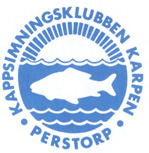 PLATS:	Ugglebadet i Perstorp. 25 m bassäng med 6 banor. Elektronisk tidtagning.ÅLDERSKLASSER:		12 år o y	( födda 10 och senare) Pass 2		13 år	( födda 09) Pass 1		14 år o ä   (08 och tidigare) Pass 1
	ANMÄLAN:	Anmälan senast 2020-10-17
Anmälning via http://www.tempusstatistik.com/ PRISER:	Till åldersklasserna 13 år, 14 år och äldre tilldelas de 6 första i varje klass pris. 12 år och yngre presenteras resultat i bokstavsordning och inga priser delas ut. 	STARTAVGIFT:	65:- per individuell start för startande pass 1. 50:- per individuell start pass 2.		Efteranmälan i mån av plats	
Startavgifterna faktureras efter tävlingen.FÖRBEHÅLL:	För att kunna hålla max 3 timmar per pass kommer antal heat att begränsas vid behov.    PAUS:                       15 minuter paus efter klass 8 och 20STARTLISTOR:	Kommer att finnas på vår hemsida, kkkarpen.com samt mailas till anmälda klubbar efter anmälningstidens utgång.	STRYKNINGAR:	Strykningar senast 08.00 respektive 13.00 tävlingsdagen. Det går bra att skicka strykningar till info@kkkarpen.com tom den 21/10 kl 16.00. 	RESULTAT:	Resultat läggs ut på hemsidan. Efter avslutad tävling skickas resultaten via mail till alla deltagande klubbar. 	UPPLYSNINGAR:	info@kkkarpen.com eller 		Sandra 0709-963370		GRENORDNING:			      Välkomna till Ugglebadet i Perstorp!Pass 1 Pass 1 Pass 1 Pass 1 Pass 1 Pass 1 Pass 1 Pass 1 Pass 1 Pass 1 Pass 1 Pass 2 Pass 2 Pass 2 Pass 2 Pass 2 Pass 2 Pass 2 Pass 2 Pass 2 Pass 2 Insim      08,00Insim      08,00Insim      08,00Insim      08,00Insim      08,00Insim      08,00Insim      08,00Insim      08,00Insim      08,00Insim      08,00Insim      08,00Insim 13.00Insim 13.00Insim 13.00Insim 13.00Insim 13.00Insim 13.00Insim 13.00Insim 13.00Insim 13.00Insim 13.00Start 09,00Start 09,00Start 09,00Start 09,00Start 09,00Start 09,00Start 09,00Start 09,00Start 09,00Start 09,00Start 09,00Start 14.00Start 14.00Start 14.00Start 14.00GrenDistansDistansÅlderÅlderÅlderGrenGrenDistansDistansÅlderÅlder1100 mryggsimryggsimflickorflickorflickor13 år13 år13 år171750 m50 mryggryggflickorflickor12 åroy12 åroy2100 mryggsimryggsimpojkarpojkarpojkar13 år13 år13 år181850 m50 mryggryggpojkarpojkar12 åroy12 åroy3100 mryggsimryggsimflickorflickorflickor14 åroä14 åroä14 åroä191925 m25 mfjärilsimfjärilsimflickorflickor12 åroy12 åroy4100 mryggsimryggsimpojkarpojkarpojkar14 åroä14 åroä14 åroä202025 m25 mfjärilsimfjärilsimpojkarpojkar12 åroy12 åroy550 mfjärilsimfjärilsimflickorflickorflickor13 år13 år13 år212150 m50 mfrisimfrisimflickorflickor12 åroy12 åroy650 mfjärilsimfjärilsimpojkarpojkarpojkar13 år13 år13 år222250 m50 mfrisimfrisimpojkarpojkar12 åroy12 åroy750 mfjärilsimfjärilsimflickorflickorflickor14 åroä14 åroä14 åroä232350 m50 mbröstsimbröstsimflickorflickor12 åroy12 åroy891011121314151650 m100 m100 m100 m100 m100 m100 m100 m100 mfjärilsimfrisimfrisimfrisimfrisimbröstsim    bröstsimbröstsimbröstsimfjärilsimfrisimfrisimfrisimfrisimbröstsim    bröstsimbröstsimbröstsimpojkarflickorpojkarflickorpojkarflickorpojkarflickorpojkarpojkarflickorpojkarflickorpojkarflickorpojkarflickorpojkarpojkarflickorpojkarflickorpojkarflickorpojkarflickorpojkar14 åroä13 år13 år14 åroä14 åroä13 år13 år14 åroä14 åroä14 åroä13 år13 år14 åroä14 åroä13 år13 år14 åroä14 åroä14 åroä13 år13 år14 åroä14 åroä13 år13 år14 åroä14 åroä242450 m50 mbröstsimbröstsimpojkarpojkar12 åroy12 åroy